PENGARUH DISIPLIN KERJA DAN MOTIVASI KERJA TERHADAP KEPUASAN KERJA SERTA IMPLIKASINYA PADA KINERJA PARAMEDIS DI UPT PUSKESMAS KECAMATAN KADUNGORA KABUPATEN GARUTTESISOLEH :ERWIN ALVIH TAUFIK HIDAYAT208020253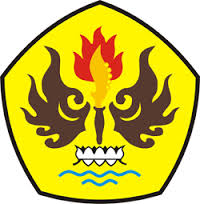 PROGRAM MAGISTER MANAJEMEN FAKULTAS PASCASARJANA UNIVERSITAS PASUNDANBANDUNG2020LEMBAR PENGESAHANPENGARUH DISIPLIN KERJA DAN MOTIVASI KERJA TERHADAP KEPUASAN KERJA SERTA IMPLIKASINYA PADA KINERJA PARAMEDIS DI UPT PUSKESMAS KECAMATAN KADUNGORA KABUPATEN GARUTTESISOLEH :Erwin Alvih Taufik Hidayat208020253Tesis ini telah memenuhi persyaratan karya tulis ilmiah yang disetujui oleh Pembimbing serta telah diujikan dalam Sidang Tugas Akhir Guna Memperoleh Gelar Magister Manajemen Konsentrasi Manajemen Administrasi Rumah SakitBandung,   Februari 2022